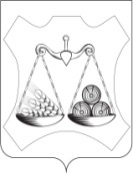 АДМИНИСТРАЦИЯ ВАХРУШЕВСКОГО ГОРОДСКОГО ПОСЕЛЕНИЯСЛОБОДСКОГО РАЙОНА КИРОВСКОЙ ОБЛАСТИПОСТАНОВЛЕНИЕпгт  ВахрушиОб утверждении Порядка работы телефона доверия по вопросам противодействия коррупции в администрации Вахрушевского городского поселенияСлободского района Кировской областиВ целях повышения эффективности обеспечения соблюдения муниципальными служащими администрации Вахрушевского городского поселения Слободского района Кировской области запретов, ограничений и требований, установленных в целях противодействия коррупции, формирования в обществе нетерпимости к коррупционному поведению ПОСТАНОВЛЯЕТ:1. Утвердить Порядок работы телефона доверия по вопросам противодействия коррупции в администрации Вахрушевского городского  поселения Слободского района Кировской области согласно приложению.	2. Контроль за исполнением постановления возложить на заместителя главы администрации Вахрушевского городского поселения по правовым вопросам.3. Настоящее постановление вступает в силу с момента подписания.Глава администрации Вахрушевского городского поселения				М.В. ЕфремовПриложение УТВЕРЖДЕНпостановлением администрации Вахрушевского городского поселенияот 11.08.2022 № 286ПОРЯДОКработы телефона доверия по вопросам противодействия коррупции в администрации Вахрушевского городского поселения Слободского района Кировской области1. Порядок работы телефона доверия по вопросам противодействия коррупции в администрации Вахрушевского городского поселения Слободского района Кировской области (далее – Порядок) определяет правила организации работы телефона доверия по вопросам противодействия коррупции (далее – телефон доверия).2. Телефон доверия – канал связи с гражданами и организациями, созданный в целях получения дополнительной информации для совершенствования деятельности администрации Вахрушевского городского поселения Слободского района Кировской области по вопросам противодействия коррупции, оперативного реагирования на возможные коррупционные проявления в деятельности муниципальных служащих администрации Вахрушевского городского поселения Слободского района Кировской области.3. По телефону доверия принимается информация о фактах коррупционных проявлений, конфликта интересов в действиях лиц, указанных в пункте 2 настоящего Порядка, а также несоблюдения ими ограничений и запретов, установленных законодательством Российской Федерации.4. Информация о номере телефона доверия размещается на официальном информационном сайте администрации Вахрушевского городского поселения Слободского района Кировской области в информационно-телекоммуникационной сети «Интернет» в разделе «Противодействие коррупции», а также на информационных стендах, расположенных в помещениях администрации Вахрушевского городского поселения Слободского района Кировской области и подведомственных ей муниципальных учреждений.5. Телефон доверия устанавливается в администрации Вахрушевского городского поселения Слободского района Кировской области. Телефон доверия администрации Вахрушевского городского поселения ((883362) 3-12-52).6. Прием обращений по телефону доверия осуществляется в период с понедельника по четверг с 08-00 до 17-00 (в пятницу с 08-00 до 16-00), принимаются муниципальными служащими администрации Вахрушевского городского поселения Слободского района Кировской области.7. Все обращения, поступающие по телефону доверия, не позднее следующего рабочего дня подлежат обязательному внесению в журнал регистрации обращений граждан и организаций, поступивших по телефону доверия по вопросам противодействия коррупции (далее – журнал),  согласно приложению № 1 и оформляются согласно приложению № 2.8. Обращения без указания фамилии гражданина, направившего обращение, или почтового адреса, по которому должен быть направлен ответ, остаются без ответа.Если в таких обращениях содержится информация о подготавливаемом, совершаемом или совершенном противоправном деянии, а также о лице (лицах), его подготавливающем, совершающем или совершившем, такие обращения не позднее следующего рабочего дня с момента их получения передаются в правоохранительные органы в соответствии с их компетенцией.9. Администрация Вахрушевского городского поселения Слободского района Кировской области или должностное лицо при получении обращения, в котором содержатся нецензурные либо оскорбительные выражения, угрозы жизни, здоровью и имуществу должностного лица, а также членов его семьи, вправе оставить обращение без ответа по существу поставленных в нем вопросов и сообщить гражданину, направившему обращение, о недопустимости злоупотребления правом.10. Обращения, содержащие вопросы, решение которых не входит в компетенцию администрации Вахрушевского городского поселения Слободского района Кировской области, направляются в течение семи дней со дня их регистрации  в соответствующий орган или соответствующему должностному лицу, в компетенцию которых входит решение поставленных в обращениях вопросов, с уведомлением гражданина или организации о переадресации его (ее) обращения.11. Обращения, поступившие по телефону доверия, рассматриваются  в порядке и сроки, которые установлены Федеральным законом  от 02.05.2006 № 59-ФЗ «О порядке рассмотрения обращений граждан Российской Федерации».12. Организацию работы телефона доверия осуществляют муниципальные служащие администрации Вахрушевского городского поселения Слободского района Кировской области, которые:фиксируют на бумажном носителе текст обращения;регистрируют обращение в журнале;анализируют и обобщают обращения, поступившие по телефону доверия, в целях разработки и реализации антикоррупционных мероприятий.14. Муниципальные служащие администрации Вахрушевского городского поселения Слободского района Кировской области, работающие с информацией, полученной по телефону доверия, несут персональную ответственность за соблюдение конфиденциальности полученных сведений в соответствии с законодательством Российской Федерации.15. Использование телефона доверия в личных целях запрещено.Приложение № 1к ПорядкуЖУРНАЛрегистрации обращений граждан и организаций, поступивших по телефону доверия по вопросам противодействия коррупции№ 2к ПорядкуОБРАЩЕНИЕ,поступившее по телефону доверия по вопросам противодействия коррупцииДата, время:_____________________________________________________________________________(указывается дата, время поступления обращения на телефон доверия 
(число, месяц, год, час, минуты)Фамилия, имя, отчество, название организации:_____________________________________________________________________________(указывается фамилия, имя, отчество (последнее – при наличии) гражданина, 
название организации_____________________________________________________________________________либо делается запись о том, что гражданин не сообщил фамилию, имя, отчество (последнее – при наличии), название организации)Место проживания гражданина, юридический адрес организации:_____________________________________________________________________________(указывается адрес, который сообщил гражданин,_____________________________________________________________________________либо делается запись о том, что гражданин адрес не сообщил)Контактный телефон:_____________________________________________________________________________(номер телефона, с которого звонил и (или) который сообщил гражданин,_____________________________________________________________________________либо делается запись о том, что телефон не определился и (или) гражданин 
номер телефона не сообщил)Содержание обращения:______________________________________________________________________________________________________________________________________________________________________________________________________________________________________________________________________________________________________________________________________________________________________________________________________________________________________________________________________________Обращение оформил:_____________________________________________________________________________(должность, инициалы и фамилия, подпись лица, оформившего обращение)___________11.08.2022№286№ п/пДата, время регист-рации обраще-нияКраткое содержа-ние обращенияФамилия, имя, отчество (последнее – при наличии) абонента (при наличии информации)Адрес, телефон абонента (при наличии информации)Фамилия, имя, отчество (последнее – при наличии) муниципального служащего, обработавшего обращение, подписьПриня-тые меры